Č. j. 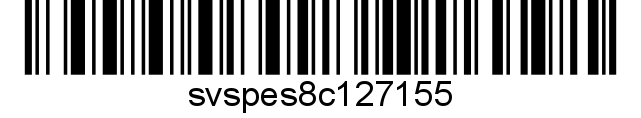 Nařízení Státní veterinární správy Krajská veterinární správa Státní veterinární správy pro Ústecký kraj (dále také „KVSU“) jako místně a věcně příslušný správní orgán podle ustanovení § 47 odst. 4 a 7 a § 49 odst. 1 písm. c) zák. č. 166/1999 Sb., o veterinární péči a o změně některých souvisejících zákonů (veterinární zákon), ve znění pozdějších předpisů, v souladu s ustanovením § 17 odst. 1 veterinárního zákona a podle nařízení Evropského parlamentu a Rady (EU) 2016/429 ze dne 9. března 2016 o nákazách zvířat a o změně a zrušení některých aktů v oblasti zdraví zvířat („právní rámec pro zdraví zvířat“), v platném znění, a nařízení Komise v přenesené pravomoci (EU) 2020/687 ze dne 17. prosince 2019, kterým se doplňuje nařízení Evropského parlamentu a Rady (EU) 2016/429, pokud jde o pravidla pro prevenci a tlumení určitých nákaz uvedených na seznamu, v platném znění (dále jen „nařízení Komise 2020/687“), rozhodla takto: Čl. 1Ukončení mimořádných veterinárních opatřeníMimořádná veterinární opatření k zamezení šíření nebezpečné nákazy - vysoce patogenní aviární influenzy v Ústeckém kraji – nařízená dne 3. 1. 2023 pod č. j. SVS/2023/001061-U, na základě potvrzení jejího výskytu v k.ú. Velká Bukovina 778273 (okres Děčín), změněná dne 6. 1. 2023 pod č. j. SVS/2023/004687-U a změněná dne 25. 1. 2023 pod č.j. SVS/2023/009527-U se ukončují. Nařízení Státní veterinární správy č. j. SVS/2023/001061-U ze dne 3. 1. 2023, Nařízení Státní veterinární správy č. j. SVS/2023/004687-U ze dne 6. 1. 2023 a Nařízení Státní veterinární správy č. j. SVS/2023/009527-U ze dne 25. 1. 2023, se zrušují. Vzhledem k tomu, že ke dni 3. 2. 2023 uplynula doba 30 dní od vydání nařízení Státní veterinární č. j. SVS/2023/001061-U ze dne 3. 1. 2023, byly splněny další podmínky v souladu s článkem 55 Nařízení Komise 2020/687 a zároveň v ochranném pásmu byly splněny požadavky stanovené v článku 39 Nařízení Komise 2020/687, ruší se ke dni vydání tohoto nařízení opatření přijatá v pásmu dozoru a zároveň se ruší pásmo dozoru definované v nařízení Státní veterinární správy č. j. SVS/2023/009527-U ze dne 25. 1. 2023.Čl. 2Společná a závěrečná ustanoveníToto nařízení nabývá podle § 2 odst. 1 a § 4 odst. 1 a 2 zákona č. 35/2021 Sb., o Sbírce právních předpisů územních samosprávných celků a některých správních úřadů . Datum a čas vyhlášení nařízení je vyznačen ve Sbírce právních předpisů. (2) 	Toto nařízení se vyvěšuje na úředních deskách krajského úřadu a všech obecních úřadů, jejichž území se týká, na dobu nejméně 15 dnů a musí být každému přístupné u krajské veterinární správy, krajského úřadu a všech obecních úřadů, jejichž území se týká.  (3) 	Státní veterinární správa zveřejní oznámení o vyhlášení nařízení ve Sbírce právních předpisů na své úřední desce po dobu alespoň 15 dnů ode dne, kdy byla o vyhlášení vyrozuměna. V  dne ředitel podepsáno elektronickyObdrží do DS:Krajský úřad Ústí nad Labem, Velká Hradební 3118/48, 400 01 Ústí nad Labem Hasičský záchranný sbor Ústeckého kraje, územní odbor Ústí nad Labem, Masarykova 342/380
400 10 Ústí nad LabemKrajská hygienická stanice Ústeckého kraje, Moskevská 15, 400 01 Ústí nad Labem Krajské ředitelství policie Ústeckého kraje, Lidické náměstí 9, 401 79 Ústí nad LabemObecní úřady do DS: Starý ŠachovVelká BukovinaBenešov nad PloučnicíČeská KameniceDobrnáDolní HabarticeFrantiškov nad PloučnicíHeřmanov Horní HabarticeHuntířov JánskáMalá VeleňMarkvarticeMerbolticeValkeřiceVerneřiceVeselé Příslušná obec s rozšířenou působností do DS: Magistrát města Děčín OS KVL MVDr. Jan Křečekj.krecek@atlas.cz